          Tu  -  TERZA UNIVERSITÀ -  2023/24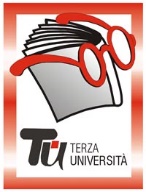                                                            Bergamo – SECONDA FASECalendario  Modulo  n°47IN CAMMINO, SULLE ORME DEI PELLEGRINI. GEOGRAFIE UMANE E DI VIAGGIO (NUOVO)  DocenteDaniele RocchettiGiornoMercoledìOrario15.00-17.15PeriodoDal 10 gennaio al 7 febbraio 2024 (5 incontri - € 20,00)SedeMutuo SoccorsoArgomentoSCIENZE SOCIALI (max 60)PresentazioneDa sempre l'uomo è in viaggio. E' voglia di uscire dal nostro piccolo mondo? Desiderio di nuovi incontri? E' curiosità? Bisogno di purificazione, di cammino insieme? Tutto questo forse e anche altro. Ma il perchè, alla fine, si trova nell'uomo stesso: è l'uomo, nel suo profondo, che è "viaggiatore". Un percorso tra fedi e culture per raccontare come la vita sia un continuo stare e andare, star chiusi e incontrare, fermarsi a cercare. E da sempre, le donne e gli uomini di qualunque fede hanno trovato nel cammino la parabola più convincente per definire l'esistenza umana. Tutor110.01.2024Perché viaggiare? L'uomo cercatore di senso.217.01.2024Gerusalemme e il "santo viaggio"324.01.2024Santiago di Compostela. Tra fede e "reconquista" SALTA,rec da definire431.01.2024Sulle strade di Borgogna: tra antichi e nuovi monasteri e grandi cattedrali507.02.2024I viaggi della memoria e il confronto con il dramma della storia